Publicado en Madrid el 17/06/2021 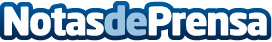 Riot Games presenta a KAY/O, el nuevo agente que llegará con el Episodio 3: Acto 1 de VALORANTKAY/O será el nuevo agente que se una al plantel y que ha sido presentado con este vídeo. Nuevos diseños de armas, amuletos, tarjetas, grafitis y títulos en el pase de batallaDatos de contacto:Francisco Diaz637730114Nota de prensa publicada en: https://www.notasdeprensa.es/riot-games-presenta-a-kayo-el-nuevo-agente-que Categorias: Nacional Telecomunicaciones Juegos http://www.notasdeprensa.es